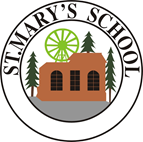 I know the multiplication and division facts for the 8 times tables 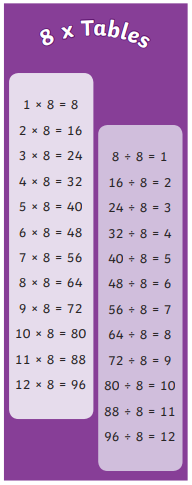 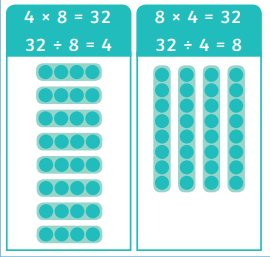 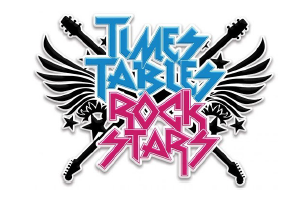 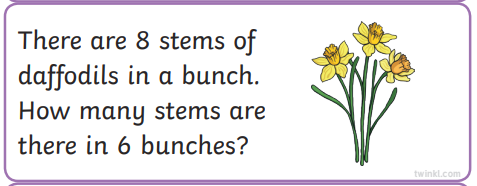 